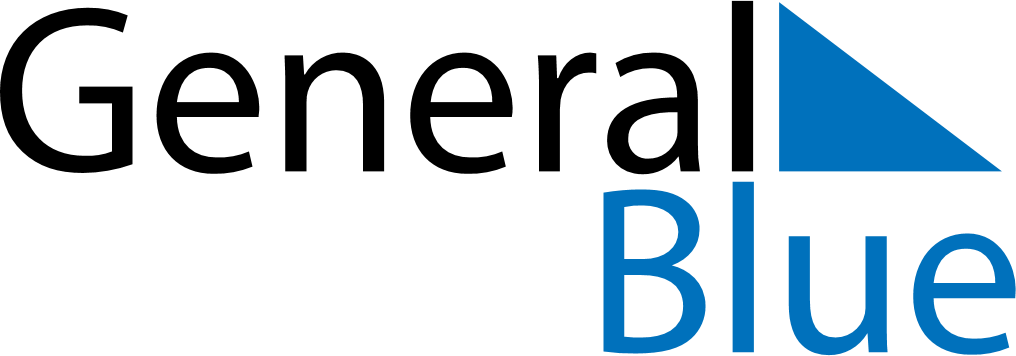 June 2029June 2029June 2029June 2029ReunionReunionReunionMondayTuesdayWednesdayThursdayFridaySaturdaySaturdaySunday12234567899101112131415161617181920212223232425262728293030